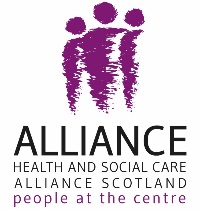 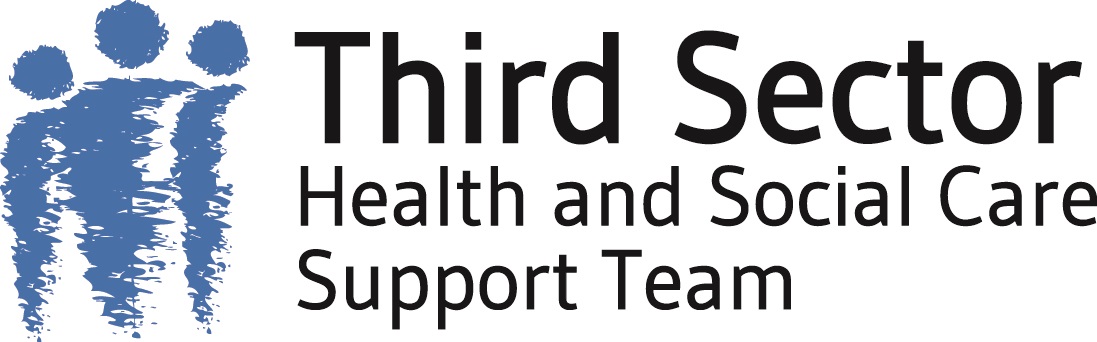 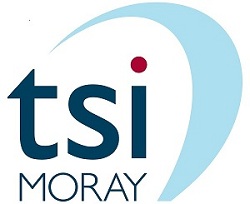 Third Sector Forum: Health and WellbeingTuesday 28th August 2pm to 4:30pm @ The Inkwell, Elgin.Aim of forum:  to ensure the third sector is an equal partner in the delivery of integrated health and social care in Moray.Purpose of the forum:To motivate, inspire, include and build trust.To share information, experience, learning, knowledge and any other relevant resources across boundaries and between sectors.To translate discussion into a formal action plan.To facilitate timely, targeted and responsive communication.To create opportunities and mechanisms for local partners to collaborate.This event is of interest to any third sector organisations, individuals or associate partners who are already active or have a current and future interest in providing health, wellbeing and social care activities and services in Moray for adults and older people (this includes young people in transition to adult services).At this meeting we will continue to develop this third sector forum within the context of the integration of health and social care in Moray and the challenges and opportunities this presents to the third sector and communities.To book a place on this or future forum meetings please call the tsiMORAY office on 01343 541713 between 10am and 3pm Monday to Friday.For any other questions or queries relating to these events please contact Elidh elidh@tsimoray.org.uk or Jan jan@tsimoray.org.uk by email or by telephone 01343 541713.NEXT MEETINGFurther Forum meetings this year are scheduled for 30th October, and the 11th December, and are scheduled to be held in the Inkwell from 2- 4.30pm.Please let us know of suggestions for future Forum agenda items, ahead of time.THIS MEETINGEvent: Moray Health and Wellbeing Forum meeting Date: 28.8.18			Venue: The Inkwell, ElginFacilitator: Elidh Brown, tsiMORAYCo-facilitator: Jan MacPherson, tsiMORAYEvaluation: 8 responses received in total ( see summary at end)In attendance:Jeanette Harley, DMWS #UnforgottenForcesDonna Melvin, Unique Skin ClinicsHeidi Tweedie, Moray Wellbeing HubSylvia Stobbart, Moray DuoKathryn Evans, Moray Sports CentreSandi Downing, QuarriersJilli Addison, Community RenewalsJames Montgomery, Community RenewalsNorman MacAskill, Moray LEADER, tsiMORAYFabio Villani, tsiMORAYJan MacPherson, tsiMORAYElidh Brown, tsiMORAYApologies:Paul Johnson, Manager Moray Alcohol and Drugs ServiceAndy Riach, Grampian Region Welfare Officer, DMWSJennie Shade, AberlourKirsty William, FACTIan Menzies, RVSSarah Murray RVSMhairi Shepherd, PenumbraJo Pickford, CHSSPeta Broadfoot, Knowledge Info Officer, Dr Gray’s HospitalFranz and Amanda, Living GolfAlasdair Taylor, Earth for LifeBrief Meeting Note/Summary (please see attachments for further information on House of Care Discussion and the Smart Justice Moray event to be held on the 13th September ): 14.00 Welcome Tea and coffee14.05 Introductions and Updates from MembersAn opportunity to (re-) introduce ourselves, and welcome new members. 14.30 Norman MacAskill, Moray LEADER: Brief Presentation		Moray LEADER Seminar on 28th September at Moray College UHI	This is a key opportunity for Health and Wellbeing Forum members to consider applying for funding. 	All funding to be committed by the end of March 2019. The aim of the event will be to generate 	project ideas which can then be developed into funding applications with support from the Moray 	LEADER team.	For more info and to book your place, please click on the following link:https://www.eventbrite.co.uk/e/moray-leader-seminar-tickets-49379233617?aff=eac214.45 Update from Kathryn Evans, Moray Sports CentreKathryn provided updates from PASH (Physical Health Activity and Sport) Strategy, progress on Moray Sports Centre, and a reminder about the Family event this Sunday where a range of taster activities will be available, including, teams of three will compete in Goal Ball, a sport developed from football particularly adapted to people with visual impairments and suitable for all, being promoted by NESS (North East Sensory Services). Kathryn also talked about Elgin Athletics Club exploring adaptations for people with disabilities, and she raised awareness of upcoming Tri-Championships (Aberdeen/Aberdeenshire and Moray). Kathryn is also asking forum members to consider where table tennis are readily available within venues in Moray for a new game called Play Table Cricket, especially suitable for people with mobility issues and/or learning disabilities. An infographic will be available shortly.Kathryn invites interest from potential partners in relation to the Inclusive Children’s play Area Proposal – please see H&WB Bulletin dated 3/9/18 for further information.14.50 Alasdair Taylor, Earth for Life: Presentation	We are delighted this presentation is now re-scheduled to the following forum meeting.14.50 Save the dates with regard to #YouChoose3 13.9.18 & MADP workshop 2.10.18 	At 5pm on 13th September, #YouChoose3 will be launched, small grants between £500 to £1500 for 	projects connecting our communities (in relation to prevention, recovery in drugs and alcohol	theme). The launch will take place as part of the Smart Justice Moray event at Elgin Town Hall, 	please see flyer attached.Update from Elidh from MADP (Moray Alcohol and Drug Partnership) – MADP workshop has now been scheduled for the 2nd October in relation to additional investment to be linked with MADP delivery plan and potentially further opportunities for partnership working with third sector. An invitation to this workshop will be circulated separately.	NB This date (2nd Oct) had been earmarked for a potential wellness world café event, also 	coinciding with Self Management Week, but as plans have not progressed we will look to another 	date to take this forward if forum members still wish to do so.15.15 Break and Networking	We enjoyed taking time out from the main meeting to chat, catch up and network.15.45 More Opportunities to Take Part – House of Care: What Next? 	We reflected on recent events, provided updates and share info on further potential opportunities/options for Moray Health and Wellbeing Forum members in relation House of Care. Please see attached note for further info on House of Care discussion. We will create a list of options and share with forum members to enable decisions to be made about whether or not we progress event plans on the dates proposed by Fochabers (6.10.18) and Aberlour (29.9.18).16.30	Evaluation, Next steps and Close of Play	See above for forum meeting evaluation	Next steps include circulating follow up info from this meeting, either with this note, within the next 	Health and Wellbeing News bulletin or as standalone items, as appropriate.16.35   Draft revised Compact document for 2018-2020The Compact is an agreement between the public sector and the third sector.Fabio invited feedback and comments on this draft document ahead of a planned meeting of the Community Engagement Group on Wednesday the 29th August. Due to the tight timescales, Fabio met with any forum members who wished to take part following the main meeting.Evaluation1Poor2OK3Good4ExcellentI feel more connected as a result of taking part1/8 Ok 2/8 good 5/8 excellent012.5%37.5%62.5%The content and pace of the event was1/8 ok 4/8 good 3/8 excellent012.5%50%37.5%The facilitators’ knowledge of the subject was   2/8 good, 6/8 excellent0037.5%75%How would you rate the venue for this event?5/8 good 3/8 excellent0062.5%37.5%What went well today?Quality of discussionOpen for everyone to have their voice heardWhat changes, if any, would you have made to the event?Invent more time!More involvement with partner agenciesWhat went well today?Quality of discussionOpen for everyone to have their voice heardWhat changes, if any, would you have made to the event?Invent more time!More involvement with partner agenciesWhat went well today?Quality of discussionOpen for everyone to have their voice heardWhat changes, if any, would you have made to the event?Invent more time!More involvement with partner agenciesWhat went well today?Quality of discussionOpen for everyone to have their voice heardWhat changes, if any, would you have made to the event?Invent more time!More involvement with partner agenciesWhat went well today?Quality of discussionOpen for everyone to have their voice heardWhat changes, if any, would you have made to the event?Invent more time!More involvement with partner agenciesFollowing this event, are there any further events or courses you think would be helpful?Please keep me in the loop Following this event, are there any further events or courses you think would be helpful?Please keep me in the loop Following this event, are there any further events or courses you think would be helpful?Please keep me in the loop Following this event, are there any further events or courses you think would be helpful?Please keep me in the loop Following this event, are there any further events or courses you think would be helpful?Please keep me in the loop Any other comments: Home, the feeling of partnershipDisappointing turnoutNetworking time was very useful and Elidh’s facilitation of meeting was excellent Very helpful!Any other comments: Home, the feeling of partnershipDisappointing turnoutNetworking time was very useful and Elidh’s facilitation of meeting was excellent Very helpful!Any other comments: Home, the feeling of partnershipDisappointing turnoutNetworking time was very useful and Elidh’s facilitation of meeting was excellent Very helpful!Any other comments: Home, the feeling of partnershipDisappointing turnoutNetworking time was very useful and Elidh’s facilitation of meeting was excellent Very helpful!Any other comments: Home, the feeling of partnershipDisappointing turnoutNetworking time was very useful and Elidh’s facilitation of meeting was excellent Very helpful!